Министерство финансов Российской Федерации: Письмо № 03-11-04/2/58 от 27.03.200817.04.08 15:28118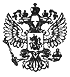 Министерство финансов Российской ФедерацииП и с ь м о27.03.2008№ 03-11-04/2/58Вопрос: Прошу разъяснить, вправе ли организация, применяющая упрощенную систему налогообложения с объектом налогообложения "доходы, уменьшенные на величину расходов", уменьшать доходы на расходы, понесенные в связи с уплатой денежных средств по спонсорскому договору со спортивной организацией в случае, если данным договором предусмотрена обязанность спонсора финансировать участие спортсмена и его тренера в соревнованиях, в том числе оплачивать приобретение спортивного оборудования, проезд, питание, проживание, визы, страховку спортсмена и его тренера, а спортивная организация (спонсируемое лицо) обязана распространять рекламу о спонсоре во время соревнований путем размещения рекламы спонсора (товарного знака, включающего словесное и изобразительное обозначение) на спортивном обмундировании, оборудовании, а также наименования спортивной команды, в которой выступает спортсмен, англоязычным вариантом словесного обозначения товарного знака спонсора.Заявка на регистрацию товарного знака в Роспатент подана. В соответствии с п. 1 ст. 1494 Гражданского кодекса РФ, ст. 9 Закона РФ от 23.09.1992 N 3520-1 "О товарных знаках, знаках обслуживания и наименованиях мест происхождения товаров" приоритет товарного знака устанавливается по дате подачи заявки на товарный знак в федеральный орган исполнительной власти по интеллектуальной собственности.Ответ: Департамент налоговой и таможенно-тарифной политики рассмотрел письмо от 08.02.2008 N 2797 по вопросу отнесения к расходам сумм на спонсорскую рекламу организацией, применяющей упрощенную систему налогообложения, и сообщает следующее.Подпунктом 20 пункта 1 статьи 346.16 Налогового кодекса Российской Федерации (далее - Кодекс) предусмотрено, что налогоплательщики, применяющие упрощенную систему налогообложения, уменьшают полученные доходы на расходы на рекламу производимых (приобретенных) и (или) реализуемых товаров (работ, услуг), товарного знака и знака обслуживания. При этом в соответствии с пунктом 2 статьи 346.16 Кодекса данные расходы принимаются применительно к порядку, предусмотренному статьей 264 Кодекса для исчисления налога на прибыль организаций.На основании подпункта 28 пункта 1 статьи 264 Кодекса расходы на рекламу следует рассматривать с учетом пункта 4 статьи 264 Кодекса, в частности, к расходам организации на рекламу относятся:расходы на рекламные мероприятия через средства массовой информации (в том числе объявления в печати, передача по радио и телевидению) и телекоммуникационные сети;расходы на световую и иную наружную рекламу, включая изготовление рекламных стендов и рекламных щитов;расходы на участие в выставках, ярмарках, экспозициях, на оформление витрин, выставок-продаж, комнат образцов и демонстрационных залов, изготовление рекламных брошюр и каталогов, содержащих информацию о реализуемых товарах, выполняемых работах, оказываемых услугах, товарных знаках и знаках обслуживания, и (или) о самой организации, на уценку товаров, полностью или частично потерявших свои первоначальные качества при экспонировании.Расходы налогоплательщика на приобретение (изготовление) призов, вручаемых победителям розыгрышей таких призов во время проведения массовых рекламных кампаний, а также расходы на иные виды рекламы, не указанные в абзацах втором - четвертом вышеназванного пункта, осуществленные им в течение отчетного (налогового) периода, для целей налогообложения признаются в размере, не превышающем 1 процента выручки от реализации, определяемой в соответствии со статьей 249 Кодекса.Согласно пункту 9 статьи 3 Федерального закона от 13 марта 2006 г. N 38-ФЗ "О рекламе" (далее - Закон) спонсором признается лицо, предоставившее средства либо обеспечившее предоставление средств для организации и (или) проведения спортивного, культурного или любого иного мероприятия, создания и (или) трансляции теле- или радиопередачи либо создания и (или) использования иного результата творческой деятельности. Спонсорская реклама представляет собой рекламу, распространяемую на условии обязательного упоминания в ней об определенном лице как о спонсоре (пункт 10 статьи 3 Закона).Таким образом, расходы по спонсорскому договору со спортивной организацией при условии, что спортивная организация будет распространять рекламу о спонсоре в виде товарного знака в словесном и изобразительном обозначении на спортивном оборудовании, обмундировании спортсменов во время спортивных соревнований, могут быть учтены для целей налогообложения организацией, применяющей упрощенную систему налогообложения, в размере, не превышающем 1 процент выручки от реализации, определяемой в соответствии со статьей 249 Кодекса.Заместитель директора Департамента
С.В. Разгулин